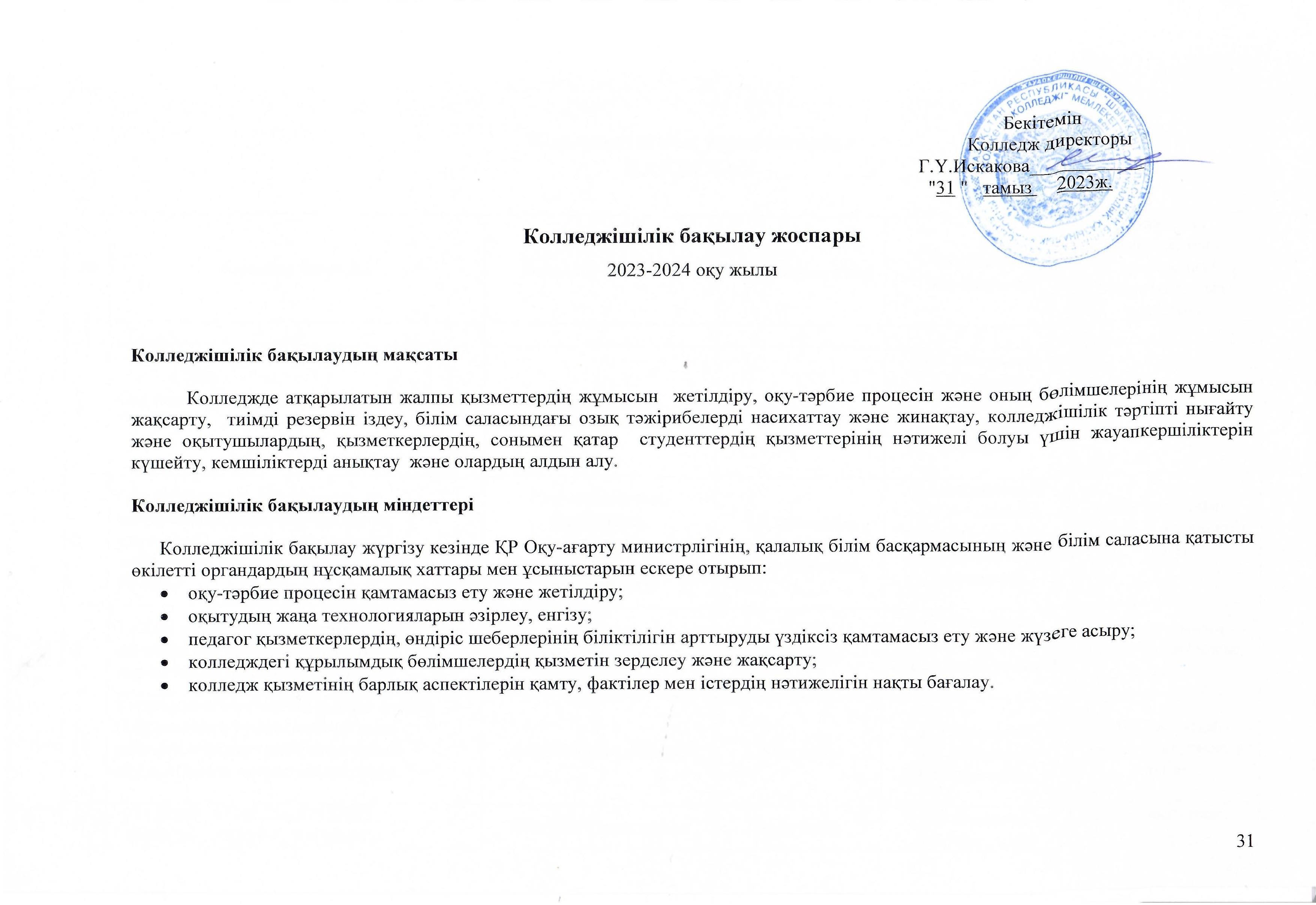 Колледжішілік жұмыстарды БАҚЫЛАУ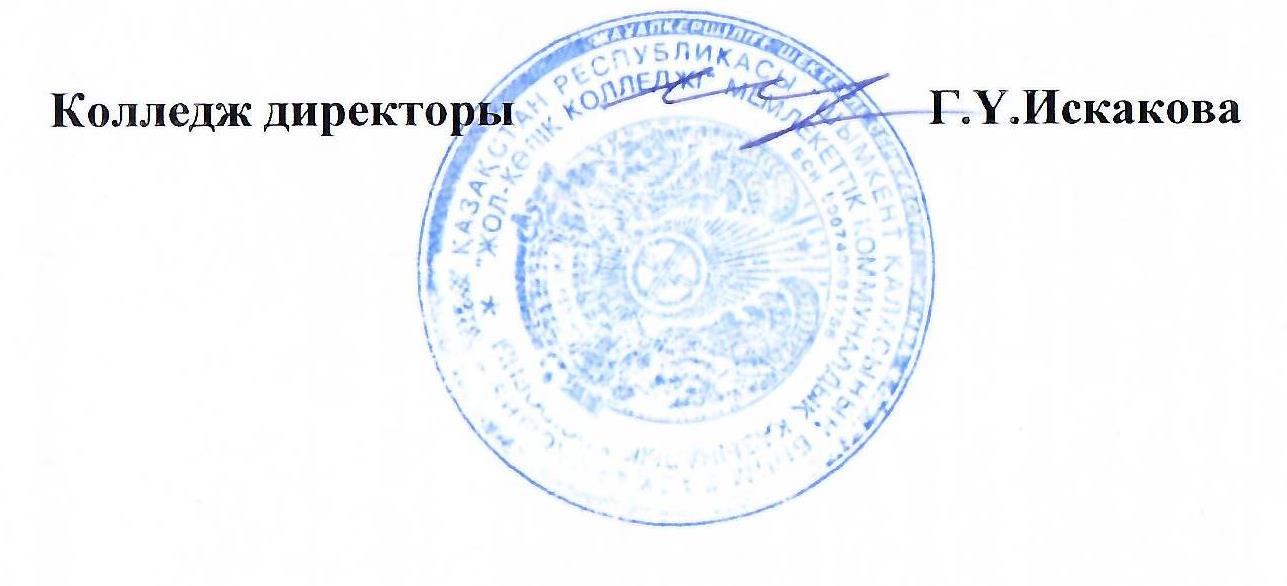 №Бақылау мазмұныБақылау объектісіБақылау мерзіміБақылауға жауаптыларБақылаунәтижелерін жалпылау/қортындылау нысаны1234561Оқу жылы барысында оқу-тәрбие  процесін бақылау.Колледжішілік құрылымдық бөлімшелерЖыл бойы А.Б.АкмулдаевБ.Р.ЕшимовБөлім меңгерушілері, әдіскерлер Оқу жылының соңы2Оқу кабинеттері, зертханалар, шеберханалар және оқу-өндірістік практикасын өткізу аймағындағы жабдықталу жағдайларының сақталуын бақылау. Оқу кабинеттері, зертханалар, шеберханалар және оқу-өндірістік практикасын өткізу аймағыI-II семестрде арнайы түзілген кесте бойыншаЕ.Е.АбдираимовА.Т.АманжоловГ.РахматуллаеваМ.Мырзабеков ЦК төрағаларыОқу жылының І және ІІ жартыжылдығы3ТжКББ жүйесінің өзгерістері мен талаптары негізінде оқу процесіне қатысты жұмыстарды жандандырып отыру.Оқу-тәрбие бөліміЖыл бойыГ.Ү.Искакова А.Б.АкмулдаевӘдістемелік орталықОқу жылының І және ІІ жартыжылдығы4Кітапхананың жұмысын сандық жүйеге (цифрландыру) толық көшіру және жаңартылған оқу мазмұнына сәйкес оқулықтармен  толықтырып отыру.Колледж кітапханасыЖыл бойыГ.Ү.Искакова А.Б.АкмулдаевГ.БайназароваОқу жылының І және ІІ жартыжылдығы507140700 , 07161300, 07320700 , 10410200, 10410300, 10410400 - - мамандықтары бойынша қазақ тіліндегі жаңа оқулықтармен толықтыру.Колледж кітапханасыЖыл бойыГ.Ү.Искакова А.Б.АкмулдаевГ.БайназароваОқу жылыныңІ және ІІ жарты жылдығы6Топ жетекшілерінің тәрбие жұмыстарыТоп жетекшілер бірлестігіЖыл бойыБ.Р.ЕшимовЖастар комитеті, топ жетекшілер бірлестігіОқу жылыныңІ және ІІ жартыжылдығы7Оқытудың электрондық оқу журналдарының жүйелі толтырылын бақылау.Оқу бөлімі1 айда 1 ретА.Б.Акмулдаев,оқу бөлімі, инженер-жабдықтаушыАй сайын807140700 , 07161300, 07320700 , 10410200, 10410300, 10410400 мамандықтары бойынша оқу және өндірістік  практикаларын ұйымдастыру шараларыОқу-өндірістік бөліміЖыл бойыЕ.Е.Абдираимоварнайы пән ЦК төрағаларыОқу жылыныңІ және ІІ жартыжылдығы9Колледждегі өндірістік оқу-машықтанудан өткізу аймағындағы практикалардың  сапалы өтуін қадағалау.Оқу-өндірістік бөліміЖыл бойыА.Б.АкмулдаевЕ.Е.Абдираимоварнайы пән ЦКОқу жылыныңІ және ІІ жартыжылдығы10Колледждің құрылымдық бөлімшелердің жұмыстары мен оқу процесін  бақылау.Әдістемелік кабинетЖыл бойыА.Б.Акмулдаев,әдіскерлер,ішкі аудиторларОқу жылыныңІ және ІІ жартыжылдығы11Колледжде және өндірісте практикадан  өтетін орындарда «Еңбек қорғау» заңының орындалуы мен «Техникалық қауіпсіздік ережелерін» қатаң сақталуын қадағалау. Құрылымдық бөлімшелер,оқу-өндірістік бөлімі Жыл бойы А.Б.АкмулдаевА.Т.Аманжолов Оқу жылыныңІ және ІІ жарты жылдығы12Жалпы орта білім беретін қала мектептерінде кәсіптік бағдар беру жұмыстарын жүргізу.Оқу бөліміЖыл бойы А.Б.Акмулдаев,Е.Д.Тәліп,  ЦК төрағалары Оқу жылыныңІ және ІІ жартыжылдығы13Колледж оқытушыларының  үздіксіз біліктілігін арттыру курстарынан  және  біліктілік санатын көтеру аттестациясынан өтулерін  кестеге сәйкес бақылау. Әдістемелік кабинетЖыл бойы А.Б.Акмулдаев, әдіскерлерЦК төрағаларыОқу жылы ішінде14«Жас маман» жобасы аясында алынған құрал-жабдықтарды іс жүзінде пайдалануды бақылауОқу-өндірістік аймағыЖыл бойы А.Б.АкмулдаевЕ.Е.Абдираимоварнайы пән оқытушылары, өндірістік оқу шеберлеріОқу жылы ішінде15Дуальді оқыту жүйесі бойынша оқитын  оқу  топтарының санын көбейтуді қамтамасыз етуОқу бөліміЖыл бойы А.Б.АкмулдаевЕ.Е.АбдираимовОқу жылы ішінде16Ата-аналар мен 18 жасқа толған студенттердің вакцинациядан өтуін қамтамасыз ету Оқу – тәрбие бөліміЖыл бойы А.Б.АкмулдаевБ.Р.Ешимовтоп жетекшілерОқу жылы ішінде17Колледж аумағындағы спорт зал жанынан  арнайы теннистік корт салу жұмысын аяқтауды қамтамасыз етуӘкімшілік-шаруашылық бөліміЖыл бойы Г.Ү.ИскаковаА.Т.АманжоловОқу жылы ішінде18Асхана жұмысын бақылау  Медициналық бекетЖыл бойы Г.Ү.Искакова,Кәсіподақ ұйымы,Б.Р.ЕшимовОқу жылы ішінде19Медициналық бекет жұмысын бақылау  Колледж әкімшілігіЖыл бойы Г.Ү.Искакова, Кәсіподақ ұйымы,Б.Р.ЕшимовОқу жылы ішінде